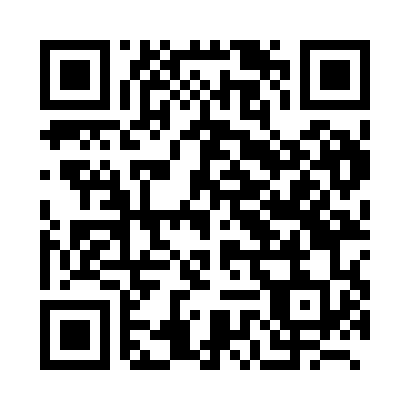 Prayer times for Demerbroek, BelgiumWed 1 May 2024 - Fri 31 May 2024High Latitude Method: Angle Based RulePrayer Calculation Method: Muslim World LeagueAsar Calculation Method: ShafiPrayer times provided by https://www.salahtimes.comDateDayFajrSunriseDhuhrAsrMaghribIsha1Wed3:466:121:365:399:0111:172Thu3:426:101:365:399:0311:203Fri3:396:081:365:409:0411:234Sat3:356:061:365:409:0611:265Sun3:326:051:365:419:0811:296Mon3:286:031:365:429:0911:327Tue3:256:011:365:429:1111:358Wed3:216:001:355:439:1211:389Thu3:215:581:355:449:1411:4110Fri3:205:561:355:449:1511:4311Sat3:195:551:355:459:1711:4412Sun3:195:531:355:459:1811:4413Mon3:185:521:355:469:2011:4514Tue3:185:501:355:469:2111:4515Wed3:175:491:355:479:2311:4616Thu3:165:471:355:489:2411:4717Fri3:165:461:355:489:2611:4718Sat3:155:451:355:499:2711:4819Sun3:155:431:365:499:2811:4920Mon3:145:421:365:509:3011:4921Tue3:145:411:365:509:3111:5022Wed3:135:401:365:519:3311:5123Thu3:135:381:365:519:3411:5124Fri3:135:371:365:529:3511:5225Sat3:125:361:365:529:3611:5226Sun3:125:351:365:539:3811:5327Mon3:125:341:365:539:3911:5428Tue3:115:331:365:549:4011:5429Wed3:115:321:375:549:4111:5530Thu3:115:311:375:559:4211:5531Fri3:105:311:375:559:4311:56